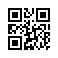 Strana:  1 z Strana:  1 z 11111Odběratel:Odběratel:Odběratel:Odběratel:Odběratel:Odběratel:Astronomický ústav AV ČR, v. v. i.
Fričova 298
251 65 ONDŘEJOV
Česká republikaAstronomický ústav AV ČR, v. v. i.
Fričova 298
251 65 ONDŘEJOV
Česká republikaAstronomický ústav AV ČR, v. v. i.
Fričova 298
251 65 ONDŘEJOV
Česká republikaAstronomický ústav AV ČR, v. v. i.
Fričova 298
251 65 ONDŘEJOV
Česká republikaAstronomický ústav AV ČR, v. v. i.
Fričova 298
251 65 ONDŘEJOV
Česká republikaAstronomický ústav AV ČR, v. v. i.
Fričova 298
251 65 ONDŘEJOV
Česká republikaAstronomický ústav AV ČR, v. v. i.
Fričova 298
251 65 ONDŘEJOV
Česká republikaAstronomický ústav AV ČR, v. v. i.
Fričova 298
251 65 ONDŘEJOV
Česká republikaAstronomický ústav AV ČR, v. v. i.
Fričova 298
251 65 ONDŘEJOV
Česká republikaAstronomický ústav AV ČR, v. v. i.
Fričova 298
251 65 ONDŘEJOV
Česká republikaAstronomický ústav AV ČR, v. v. i.
Fričova 298
251 65 ONDŘEJOV
Česká republikaAstronomický ústav AV ČR, v. v. i.
Fričova 298
251 65 ONDŘEJOV
Česká republikaPID:PID:PID:PID:PID:Odběratel:Odběratel:Odběratel:Astronomický ústav AV ČR, v. v. i.
Fričova 298
251 65 ONDŘEJOV
Česká republikaAstronomický ústav AV ČR, v. v. i.
Fričova 298
251 65 ONDŘEJOV
Česká republikaAstronomický ústav AV ČR, v. v. i.
Fričova 298
251 65 ONDŘEJOV
Česká republikaAstronomický ústav AV ČR, v. v. i.
Fričova 298
251 65 ONDŘEJOV
Česká republikaAstronomický ústav AV ČR, v. v. i.
Fričova 298
251 65 ONDŘEJOV
Česká republikaAstronomický ústav AV ČR, v. v. i.
Fričova 298
251 65 ONDŘEJOV
Česká republikaAstronomický ústav AV ČR, v. v. i.
Fričova 298
251 65 ONDŘEJOV
Česká republikaAstronomický ústav AV ČR, v. v. i.
Fričova 298
251 65 ONDŘEJOV
Česká republikaAstronomický ústav AV ČR, v. v. i.
Fričova 298
251 65 ONDŘEJOV
Česká republikaAstronomický ústav AV ČR, v. v. i.
Fričova 298
251 65 ONDŘEJOV
Česká republikaAstronomický ústav AV ČR, v. v. i.
Fričova 298
251 65 ONDŘEJOV
Česká republikaAstronomický ústav AV ČR, v. v. i.
Fričova 298
251 65 ONDŘEJOV
Česká republikaPID:PID:PID:PID:PID:2102117921021179Odběratel:Odběratel:Odběratel:Astronomický ústav AV ČR, v. v. i.
Fričova 298
251 65 ONDŘEJOV
Česká republikaAstronomický ústav AV ČR, v. v. i.
Fričova 298
251 65 ONDŘEJOV
Česká republikaAstronomický ústav AV ČR, v. v. i.
Fričova 298
251 65 ONDŘEJOV
Česká republikaAstronomický ústav AV ČR, v. v. i.
Fričova 298
251 65 ONDŘEJOV
Česká republikaAstronomický ústav AV ČR, v. v. i.
Fričova 298
251 65 ONDŘEJOV
Česká republikaAstronomický ústav AV ČR, v. v. i.
Fričova 298
251 65 ONDŘEJOV
Česká republikaAstronomický ústav AV ČR, v. v. i.
Fričova 298
251 65 ONDŘEJOV
Česká republikaAstronomický ústav AV ČR, v. v. i.
Fričova 298
251 65 ONDŘEJOV
Česká republikaAstronomický ústav AV ČR, v. v. i.
Fričova 298
251 65 ONDŘEJOV
Česká republikaAstronomický ústav AV ČR, v. v. i.
Fričova 298
251 65 ONDŘEJOV
Česká republikaAstronomický ústav AV ČR, v. v. i.
Fričova 298
251 65 ONDŘEJOV
Česká republikaAstronomický ústav AV ČR, v. v. i.
Fričova 298
251 65 ONDŘEJOV
Česká republikaPID:PID:PID:PID:PID:2102117921021179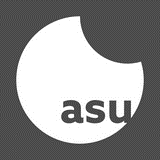 Astronomický ústav AV ČR, v. v. i.
Fričova 298
251 65 ONDŘEJOV
Česká republikaAstronomický ústav AV ČR, v. v. i.
Fričova 298
251 65 ONDŘEJOV
Česká republikaAstronomický ústav AV ČR, v. v. i.
Fričova 298
251 65 ONDŘEJOV
Česká republikaAstronomický ústav AV ČR, v. v. i.
Fričova 298
251 65 ONDŘEJOV
Česká republikaAstronomický ústav AV ČR, v. v. i.
Fričova 298
251 65 ONDŘEJOV
Česká republikaAstronomický ústav AV ČR, v. v. i.
Fričova 298
251 65 ONDŘEJOV
Česká republikaAstronomický ústav AV ČR, v. v. i.
Fričova 298
251 65 ONDŘEJOV
Česká republikaAstronomický ústav AV ČR, v. v. i.
Fričova 298
251 65 ONDŘEJOV
Česká republikaAstronomický ústav AV ČR, v. v. i.
Fričova 298
251 65 ONDŘEJOV
Česká republikaAstronomický ústav AV ČR, v. v. i.
Fričova 298
251 65 ONDŘEJOV
Česká republikaAstronomický ústav AV ČR, v. v. i.
Fričova 298
251 65 ONDŘEJOV
Česká republikaAstronomický ústav AV ČR, v. v. i.
Fričova 298
251 65 ONDŘEJOV
Česká republikaSmlouva:Smlouva:Smlouva:Smlouva:Smlouva:2102117921021179Astronomický ústav AV ČR, v. v. i.
Fričova 298
251 65 ONDŘEJOV
Česká republikaAstronomický ústav AV ČR, v. v. i.
Fričova 298
251 65 ONDŘEJOV
Česká republikaAstronomický ústav AV ČR, v. v. i.
Fričova 298
251 65 ONDŘEJOV
Česká republikaAstronomický ústav AV ČR, v. v. i.
Fričova 298
251 65 ONDŘEJOV
Česká republikaAstronomický ústav AV ČR, v. v. i.
Fričova 298
251 65 ONDŘEJOV
Česká republikaAstronomický ústav AV ČR, v. v. i.
Fričova 298
251 65 ONDŘEJOV
Česká republikaAstronomický ústav AV ČR, v. v. i.
Fričova 298
251 65 ONDŘEJOV
Česká republikaAstronomický ústav AV ČR, v. v. i.
Fričova 298
251 65 ONDŘEJOV
Česká republikaAstronomický ústav AV ČR, v. v. i.
Fričova 298
251 65 ONDŘEJOV
Česká republikaAstronomický ústav AV ČR, v. v. i.
Fričova 298
251 65 ONDŘEJOV
Česká republikaAstronomický ústav AV ČR, v. v. i.
Fričova 298
251 65 ONDŘEJOV
Česká republikaAstronomický ústav AV ČR, v. v. i.
Fričova 298
251 65 ONDŘEJOV
Česká republika2102117921021179Astronomický ústav AV ČR, v. v. i.
Fričova 298
251 65 ONDŘEJOV
Česká republikaAstronomický ústav AV ČR, v. v. i.
Fričova 298
251 65 ONDŘEJOV
Česká republikaAstronomický ústav AV ČR, v. v. i.
Fričova 298
251 65 ONDŘEJOV
Česká republikaAstronomický ústav AV ČR, v. v. i.
Fričova 298
251 65 ONDŘEJOV
Česká republikaAstronomický ústav AV ČR, v. v. i.
Fričova 298
251 65 ONDŘEJOV
Česká republikaAstronomický ústav AV ČR, v. v. i.
Fričova 298
251 65 ONDŘEJOV
Česká republikaAstronomický ústav AV ČR, v. v. i.
Fričova 298
251 65 ONDŘEJOV
Česká republikaAstronomický ústav AV ČR, v. v. i.
Fričova 298
251 65 ONDŘEJOV
Česká republikaAstronomický ústav AV ČR, v. v. i.
Fričova 298
251 65 ONDŘEJOV
Česká republikaAstronomický ústav AV ČR, v. v. i.
Fričova 298
251 65 ONDŘEJOV
Česká republikaAstronomický ústav AV ČR, v. v. i.
Fričova 298
251 65 ONDŘEJOV
Česká republikaAstronomický ústav AV ČR, v. v. i.
Fričova 298
251 65 ONDŘEJOV
Česká republikaČíslo účtu:Číslo účtu:Číslo účtu:Číslo účtu:Číslo účtu:2102117921021179Astronomický ústav AV ČR, v. v. i.
Fričova 298
251 65 ONDŘEJOV
Česká republikaAstronomický ústav AV ČR, v. v. i.
Fričova 298
251 65 ONDŘEJOV
Česká republikaAstronomický ústav AV ČR, v. v. i.
Fričova 298
251 65 ONDŘEJOV
Česká republikaAstronomický ústav AV ČR, v. v. i.
Fričova 298
251 65 ONDŘEJOV
Česká republikaAstronomický ústav AV ČR, v. v. i.
Fričova 298
251 65 ONDŘEJOV
Česká republikaAstronomický ústav AV ČR, v. v. i.
Fričova 298
251 65 ONDŘEJOV
Česká republikaAstronomický ústav AV ČR, v. v. i.
Fričova 298
251 65 ONDŘEJOV
Česká republikaAstronomický ústav AV ČR, v. v. i.
Fričova 298
251 65 ONDŘEJOV
Česká republikaAstronomický ústav AV ČR, v. v. i.
Fričova 298
251 65 ONDŘEJOV
Česká republikaAstronomický ústav AV ČR, v. v. i.
Fričova 298
251 65 ONDŘEJOV
Česká republikaAstronomický ústav AV ČR, v. v. i.
Fričova 298
251 65 ONDŘEJOV
Česká republikaAstronomický ústav AV ČR, v. v. i.
Fričova 298
251 65 ONDŘEJOV
Česká republikaPeněžní ústav:Peněžní ústav:Peněžní ústav:Peněžní ústav:Peněžní ústav:2102117921021179Astronomický ústav AV ČR, v. v. i.
Fričova 298
251 65 ONDŘEJOV
Česká republikaAstronomický ústav AV ČR, v. v. i.
Fričova 298
251 65 ONDŘEJOV
Česká republikaAstronomický ústav AV ČR, v. v. i.
Fričova 298
251 65 ONDŘEJOV
Česká republikaAstronomický ústav AV ČR, v. v. i.
Fričova 298
251 65 ONDŘEJOV
Česká republikaAstronomický ústav AV ČR, v. v. i.
Fričova 298
251 65 ONDŘEJOV
Česká republikaAstronomický ústav AV ČR, v. v. i.
Fričova 298
251 65 ONDŘEJOV
Česká republikaAstronomický ústav AV ČR, v. v. i.
Fričova 298
251 65 ONDŘEJOV
Česká republikaAstronomický ústav AV ČR, v. v. i.
Fričova 298
251 65 ONDŘEJOV
Česká republikaAstronomický ústav AV ČR, v. v. i.
Fričova 298
251 65 ONDŘEJOV
Česká republikaAstronomický ústav AV ČR, v. v. i.
Fričova 298
251 65 ONDŘEJOV
Česká republikaAstronomický ústav AV ČR, v. v. i.
Fričova 298
251 65 ONDŘEJOV
Česká republikaAstronomický ústav AV ČR, v. v. i.
Fričova 298
251 65 ONDŘEJOV
Česká republika21021179210211792102117921021179Dodavatel:Dodavatel:Dodavatel:Dodavatel:Dodavatel:Dodavatel:Dodavatel:2102117921021179DIČ:DIČ:DIČ:CZ67985815CZ67985815CZ67985815CZ67985815Dodavatel:Dodavatel:Dodavatel:Dodavatel:Dodavatel:Dodavatel:Dodavatel:2102117921021179DIČ:DIČ:DIČ:CZ67985815CZ67985815CZ67985815CZ67985815IČ:IČ:2708244027082440270824402708244027082440DIČ:DIČ:CZ27082440CZ27082440CZ27082440CZ27082440CZ270824402102117921021179IČ:IČ:IČ:67985815679858156798581567985815IČ:IČ:2708244027082440270824402708244027082440DIČ:DIČ:CZ27082440CZ27082440CZ27082440CZ27082440CZ270824402102117921021179IČ:IČ:IČ:679858156798581567985815679858152102117921021179IČ:IČ:IČ:679858156798581567985815679858152102117921021179IČ:IČ:IČ:6798581567985815679858156798581521021179210211792102117921021179Konečný příjemce:Konečný příjemce:Konečný příjemce:Konečný příjemce:Konečný příjemce:Konečný příjemce:Konečný příjemce:Konečný příjemce:Konečný příjemce:Konečný příjemce:210211792102117921021179210211792102117921021179Platnost objednávky do:Platnost objednávky do:Platnost objednávky do:Platnost objednávky do:Platnost objednávky do:Platnost objednávky do:Platnost objednávky do:Platnost objednávky do:31.12.202131.12.202131.12.202131.12.2021Termín dodání:Termín dodání:Termín dodání:Termín dodání:Termín dodání:Termín dodání:Termín dodání:08.12.202108.12.202108.12.202108.12.2021Forma úhrady:Forma úhrady:Forma úhrady:Forma úhrady:Forma úhrady:Forma úhrady:Forma úhrady:PříkazemPříkazemPříkazemPříkazemForma úhrady:Forma úhrady:Forma úhrady:Forma úhrady:Forma úhrady:Forma úhrady:Forma úhrady:PříkazemPříkazemPříkazemPříkazemForma úhrady:Forma úhrady:Forma úhrady:Forma úhrady:Forma úhrady:Forma úhrady:Forma úhrady:PříkazemPříkazemPříkazemPříkazemTermín úhrady:Termín úhrady:Termín úhrady:Termín úhrady:Termín úhrady:Termín úhrady:Termín úhrady:Termín úhrady:Termín úhrady:Termín úhrady:Termín úhrady:Termín úhrady:Termín úhrady:Termín úhrady:Při fakturaci vždy uvádějte číslo objednávky.Při fakturaci vždy uvádějte číslo objednávky.Při fakturaci vždy uvádějte číslo objednávky.Při fakturaci vždy uvádějte číslo objednávky.Při fakturaci vždy uvádějte číslo objednávky.Při fakturaci vždy uvádějte číslo objednávky.Při fakturaci vždy uvádějte číslo objednávky.Při fakturaci vždy uvádějte číslo objednávky.Při fakturaci vždy uvádějte číslo objednávky.Při fakturaci vždy uvádějte číslo objednávky.Při fakturaci vždy uvádějte číslo objednávky.Při fakturaci vždy uvádějte číslo objednávky.Při fakturaci vždy uvádějte číslo objednávky.Při fakturaci vždy uvádějte číslo objednávky.Při fakturaci vždy uvádějte číslo objednávky.Při fakturaci vždy uvádějte číslo objednávky.Při fakturaci vždy uvádějte číslo objednávky.Při fakturaci vždy uvádějte číslo objednávky.Při fakturaci vždy uvádějte číslo objednávky.Při fakturaci vždy uvádějte číslo objednávky.Při fakturaci vždy uvádějte číslo objednávky.Při fakturaci vždy uvádějte číslo objednávky.Při fakturaci vždy uvádějte číslo objednávky.Při fakturaci vždy uvádějte číslo objednávky.Při fakturaci vždy uvádějte číslo objednávky.Při fakturaci vždy uvádějte číslo objednávky.Při fakturaci vždy uvádějte číslo objednávky.PoložkaPoložkaPoložkaPoložkaPoložkaPoložkaPoložkaPoložkaPoložkaPoložkaPoložkaPoložkaPoložkaPoložkaPoložkaPoložkaPoložkaPoložkaPoložkaPoložkaPoložkaPoložkaPoložkaPoložkaPoložkaPoložkaPoložkaPoložkaReferenční čísloReferenční čísloReferenční čísloReferenční čísloReferenční čísloMnožstvíMnožstvíMnožstvíMJMJMJMJMJMJCena/MJ vč. DPHCena/MJ vč. DPHCena/MJ vč. DPHCena/MJ vč. DPHCena/MJ vč. DPHCelkem vč. DPHCelkem vč. DPHCelkem vč. DPHCelkem vč. DPHCelkem vč. DPHCelkem vč. DPHCelkem vč. DPHCelkem vč. DPHCelkem vč. DPHSeagate Exos X16 16TBSeagate Exos X16 16TBSeagate Exos X16 16TBSeagate Exos X16 16TBSeagate Exos X16 16TBSeagate Exos X16 16TBSeagate Exos X16 16TBSeagate Exos X16 16TBSeagate Exos X16 16TBSeagate Exos X16 16TBSeagate Exos X16 16TBSeagate Exos X16 16TBSeagate Exos X16 16TBSeagate Exos X16 16TBSeagate Exos X16 16TBSeagate Exos X16 16TBSeagate Exos X16 16TBSeagate Exos X16 16TBSeagate Exos X16 16TBSeagate Exos X16 16TBSeagate Exos X16 16TBSeagate Exos X16 16TBSeagate Exos X16 16TBSeagate Exos X16 16TBSeagate Exos X16 16TBSeagate Exos X16 16TBSeagate Exos X16 16TBSeagate Exos X16 16TBASUS GeForce GT730-4H-SL-2GD5ASUS GeForce GT730-4H-SL-2GD5ASUS GeForce GT730-4H-SL-2GD5ASUS GeForce GT730-4H-SL-2GD5ASUS GeForce GT730-4H-SL-2GD5ASUS GeForce GT730-4H-SL-2GD5ASUS GeForce GT730-4H-SL-2GD5ASUS GeForce GT730-4H-SL-2GD5ASUS GeForce GT730-4H-SL-2GD5ASUS GeForce GT730-4H-SL-2GD5ASUS GeForce GT730-4H-SL-2GD5ASUS GeForce GT730-4H-SL-2GD5ASUS GeForce GT730-4H-SL-2GD5ASUS GeForce GT730-4H-SL-2GD5ASUS GeForce GT730-4H-SL-2GD5ASUS GeForce GT730-4H-SL-2GD5ASUS GeForce GT730-4H-SL-2GD5ASUS GeForce GT730-4H-SL-2GD5ASUS GeForce GT730-4H-SL-2GD5ASUS GeForce GT730-4H-SL-2GD5ASUS GeForce GT730-4H-SL-2GD5ASUS GeForce GT730-4H-SL-2GD5ASUS GeForce GT730-4H-SL-2GD5ASUS GeForce GT730-4H-SL-2GD5ASUS GeForce GT730-4H-SL-2GD5ASUS GeForce GT730-4H-SL-2GD5ASUS GeForce GT730-4H-SL-2GD5ASUS GeForce GT730-4H-SL-2GD5ROLINE DVI - HDMI propojovací, stíněný, 2mROLINE DVI - HDMI propojovací, stíněný, 2mROLINE DVI - HDMI propojovací, stíněný, 2mROLINE DVI - HDMI propojovací, stíněný, 2mROLINE DVI - HDMI propojovací, stíněný, 2mROLINE DVI - HDMI propojovací, stíněný, 2mROLINE DVI - HDMI propojovací, stíněný, 2mROLINE DVI - HDMI propojovací, stíněný, 2mROLINE DVI - HDMI propojovací, stíněný, 2mROLINE DVI - HDMI propojovací, stíněný, 2mROLINE DVI - HDMI propojovací, stíněný, 2mROLINE DVI - HDMI propojovací, stíněný, 2mROLINE DVI - HDMI propojovací, stíněný, 2mROLINE DVI - HDMI propojovací, stíněný, 2mROLINE DVI - HDMI propojovací, stíněný, 2mROLINE DVI - HDMI propojovací, stíněný, 2mROLINE DVI - HDMI propojovací, stíněný, 2mROLINE DVI - HDMI propojovací, stíněný, 2mROLINE DVI - HDMI propojovací, stíněný, 2mROLINE DVI - HDMI propojovací, stíněný, 2mROLINE DVI - HDMI propojovací, stíněný, 2mROLINE DVI - HDMI propojovací, stíněný, 2mROLINE DVI - HDMI propojovací, stíněný, 2mROLINE DVI - HDMI propojovací, stíněný, 2mROLINE DVI - HDMI propojovací, stíněný, 2mROLINE DVI - HDMI propojovací, stíněný, 2mROLINE DVI - HDMI propojovací, stíněný, 2mROLINE DVI - HDMI propojovací, stíněný, 2mDatum vystavení:Datum vystavení:Datum vystavení:Datum vystavení:Datum vystavení:Datum vystavení:03.12.202103.12.202103.12.2021Vystavil:
Kalibová Hana
Tel.: 323620148, Mob.: 602687941, E-mail: hana.kalibova@asu.cas.cz
                                                                      ...................
                                                                          Razítko, podpisVystavil:
Kalibová Hana
Tel.: 323620148, Mob.: 602687941, E-mail: hana.kalibova@asu.cas.cz
                                                                      ...................
                                                                          Razítko, podpisVystavil:
Kalibová Hana
Tel.: 323620148, Mob.: 602687941, E-mail: hana.kalibova@asu.cas.cz
                                                                      ...................
                                                                          Razítko, podpisVystavil:
Kalibová Hana
Tel.: 323620148, Mob.: 602687941, E-mail: hana.kalibova@asu.cas.cz
                                                                      ...................
                                                                          Razítko, podpisVystavil:
Kalibová Hana
Tel.: 323620148, Mob.: 602687941, E-mail: hana.kalibova@asu.cas.cz
                                                                      ...................
                                                                          Razítko, podpisVystavil:
Kalibová Hana
Tel.: 323620148, Mob.: 602687941, E-mail: hana.kalibova@asu.cas.cz
                                                                      ...................
                                                                          Razítko, podpisVystavil:
Kalibová Hana
Tel.: 323620148, Mob.: 602687941, E-mail: hana.kalibova@asu.cas.cz
                                                                      ...................
                                                                          Razítko, podpisVystavil:
Kalibová Hana
Tel.: 323620148, Mob.: 602687941, E-mail: hana.kalibova@asu.cas.cz
                                                                      ...................
                                                                          Razítko, podpisVystavil:
Kalibová Hana
Tel.: 323620148, Mob.: 602687941, E-mail: hana.kalibova@asu.cas.cz
                                                                      ...................
                                                                          Razítko, podpisVystavil:
Kalibová Hana
Tel.: 323620148, Mob.: 602687941, E-mail: hana.kalibova@asu.cas.cz
                                                                      ...................
                                                                          Razítko, podpisVystavil:
Kalibová Hana
Tel.: 323620148, Mob.: 602687941, E-mail: hana.kalibova@asu.cas.cz
                                                                      ...................
                                                                          Razítko, podpisVystavil:
Kalibová Hana
Tel.: 323620148, Mob.: 602687941, E-mail: hana.kalibova@asu.cas.cz
                                                                      ...................
                                                                          Razítko, podpisVystavil:
Kalibová Hana
Tel.: 323620148, Mob.: 602687941, E-mail: hana.kalibova@asu.cas.cz
                                                                      ...................
                                                                          Razítko, podpisVystavil:
Kalibová Hana
Tel.: 323620148, Mob.: 602687941, E-mail: hana.kalibova@asu.cas.cz
                                                                      ...................
                                                                          Razítko, podpisVystavil:
Kalibová Hana
Tel.: 323620148, Mob.: 602687941, E-mail: hana.kalibova@asu.cas.cz
                                                                      ...................
                                                                          Razítko, podpisVystavil:
Kalibová Hana
Tel.: 323620148, Mob.: 602687941, E-mail: hana.kalibova@asu.cas.cz
                                                                      ...................
                                                                          Razítko, podpisVystavil:
Kalibová Hana
Tel.: 323620148, Mob.: 602687941, E-mail: hana.kalibova@asu.cas.cz
                                                                      ...................
                                                                          Razítko, podpisVystavil:
Kalibová Hana
Tel.: 323620148, Mob.: 602687941, E-mail: hana.kalibova@asu.cas.cz
                                                                      ...................
                                                                          Razítko, podpisVystavil:
Kalibová Hana
Tel.: 323620148, Mob.: 602687941, E-mail: hana.kalibova@asu.cas.cz
                                                                      ...................
                                                                          Razítko, podpisVystavil:
Kalibová Hana
Tel.: 323620148, Mob.: 602687941, E-mail: hana.kalibova@asu.cas.cz
                                                                      ...................
                                                                          Razítko, podpisVystavil:
Kalibová Hana
Tel.: 323620148, Mob.: 602687941, E-mail: hana.kalibova@asu.cas.cz
                                                                      ...................
                                                                          Razítko, podpisVystavil:
Kalibová Hana
Tel.: 323620148, Mob.: 602687941, E-mail: hana.kalibova@asu.cas.cz
                                                                      ...................
                                                                          Razítko, podpisVystavil:
Kalibová Hana
Tel.: 323620148, Mob.: 602687941, E-mail: hana.kalibova@asu.cas.cz
                                                                      ...................
                                                                          Razítko, podpisVystavil:
Kalibová Hana
Tel.: 323620148, Mob.: 602687941, E-mail: hana.kalibova@asu.cas.cz
                                                                      ...................
                                                                          Razítko, podpisVystavil:
Kalibová Hana
Tel.: 323620148, Mob.: 602687941, E-mail: hana.kalibova@asu.cas.cz
                                                                      ...................
                                                                          Razítko, podpisVystavil:
Kalibová Hana
Tel.: 323620148, Mob.: 602687941, E-mail: hana.kalibova@asu.cas.cz
                                                                      ...................
                                                                          Razítko, podpisVystavil:
Kalibová Hana
Tel.: 323620148, Mob.: 602687941, E-mail: hana.kalibova@asu.cas.cz
                                                                      ...................
                                                                          Razítko, podpisVystavil:
Kalibová Hana
Tel.: 323620148, Mob.: 602687941, E-mail: hana.kalibova@asu.cas.cz
                                                                      ...................
                                                                          Razítko, podpisInterní údaje objednatele : 070025 \ 100 \ 250281 Stel. AVE \ 0900   Deník: 2 \ NEINVESTICEInterní údaje objednatele : 070025 \ 100 \ 250281 Stel. AVE \ 0900   Deník: 2 \ NEINVESTICEInterní údaje objednatele : 070025 \ 100 \ 250281 Stel. AVE \ 0900   Deník: 2 \ NEINVESTICEInterní údaje objednatele : 070025 \ 100 \ 250281 Stel. AVE \ 0900   Deník: 2 \ NEINVESTICEInterní údaje objednatele : 070025 \ 100 \ 250281 Stel. AVE \ 0900   Deník: 2 \ NEINVESTICEInterní údaje objednatele : 070025 \ 100 \ 250281 Stel. AVE \ 0900   Deník: 2 \ NEINVESTICEInterní údaje objednatele : 070025 \ 100 \ 250281 Stel. AVE \ 0900   Deník: 2 \ NEINVESTICEInterní údaje objednatele : 070025 \ 100 \ 250281 Stel. AVE \ 0900   Deník: 2 \ NEINVESTICEInterní údaje objednatele : 070025 \ 100 \ 250281 Stel. AVE \ 0900   Deník: 2 \ NEINVESTICEInterní údaje objednatele : 070025 \ 100 \ 250281 Stel. AVE \ 0900   Deník: 2 \ NEINVESTICEInterní údaje objednatele : 070025 \ 100 \ 250281 Stel. AVE \ 0900   Deník: 2 \ NEINVESTICEInterní údaje objednatele : 070025 \ 100 \ 250281 Stel. AVE \ 0900   Deník: 2 \ NEINVESTICEInterní údaje objednatele : 070025 \ 100 \ 250281 Stel. AVE \ 0900   Deník: 2 \ NEINVESTICEInterní údaje objednatele : 070025 \ 100 \ 250281 Stel. AVE \ 0900   Deník: 2 \ NEINVESTICEInterní údaje objednatele : 070025 \ 100 \ 250281 Stel. AVE \ 0900   Deník: 2 \ NEINVESTICEInterní údaje objednatele : 070025 \ 100 \ 250281 Stel. AVE \ 0900   Deník: 2 \ NEINVESTICEInterní údaje objednatele : 070025 \ 100 \ 250281 Stel. AVE \ 0900   Deník: 2 \ NEINVESTICEInterní údaje objednatele : 070025 \ 100 \ 250281 Stel. AVE \ 0900   Deník: 2 \ NEINVESTICEInterní údaje objednatele : 070025 \ 100 \ 250281 Stel. AVE \ 0900   Deník: 2 \ NEINVESTICEInterní údaje objednatele : 070025 \ 100 \ 250281 Stel. AVE \ 0900   Deník: 2 \ NEINVESTICEInterní údaje objednatele : 070025 \ 100 \ 250281 Stel. AVE \ 0900   Deník: 2 \ NEINVESTICEInterní údaje objednatele : 070025 \ 100 \ 250281 Stel. AVE \ 0900   Deník: 2 \ NEINVESTICEInterní údaje objednatele : 070025 \ 100 \ 250281 Stel. AVE \ 0900   Deník: 2 \ NEINVESTICEInterní údaje objednatele : 070025 \ 100 \ 250281 Stel. AVE \ 0900   Deník: 2 \ NEINVESTICEInterní údaje objednatele : 070025 \ 100 \ 250281 Stel. AVE \ 0900   Deník: 2 \ NEINVESTICEInterní údaje objednatele : 070025 \ 100 \ 250281 Stel. AVE \ 0900   Deník: 2 \ NEINVESTICEInterní údaje objednatele : 070025 \ 100 \ 250281 Stel. AVE \ 0900   Deník: 2 \ NEINVESTICEZpracováno systémem iFIS  na databázi ORACLE (R)Zpracováno systémem iFIS  na databázi ORACLE (R)Zpracováno systémem iFIS  na databázi ORACLE (R)Zpracováno systémem iFIS  na databázi ORACLE (R)Zpracováno systémem iFIS  na databázi ORACLE (R)Zpracováno systémem iFIS  na databázi ORACLE (R)Zpracováno systémem iFIS  na databázi ORACLE (R)Zpracováno systémem iFIS  na databázi ORACLE (R)Zpracováno systémem iFIS  na databázi ORACLE (R)Zpracováno systémem iFIS  na databázi ORACLE (R)Zpracováno systémem iFIS  na databázi ORACLE (R)Zpracováno systémem iFIS  na databázi ORACLE (R)Zpracováno systémem iFIS  na databázi ORACLE (R)Zpracováno systémem iFIS  na databázi ORACLE (R)Zpracováno systémem iFIS  na databázi ORACLE (R)Zpracováno systémem iFIS  na databázi ORACLE (R)Zpracováno systémem iFIS  na databázi ORACLE (R)Zpracováno systémem iFIS  na databázi ORACLE (R)Zpracováno systémem iFIS  na databázi ORACLE (R)Zpracováno systémem iFIS  na databázi ORACLE (R)Zpracováno systémem iFIS  na databázi ORACLE (R)Zpracováno systémem iFIS  na databázi ORACLE (R)Zpracováno systémem iFIS  na databázi ORACLE (R)Zpracováno systémem iFIS  na databázi ORACLE (R)Zpracováno systémem iFIS  na databázi ORACLE (R)Zpracováno systémem iFIS  na databázi ORACLE (R)Zpracováno systémem iFIS  na databázi ORACLE (R)